Biology for Health SciencesChapter 4 Worksheet                                             Name:What is the cell theory?Are most cells very large or small?  Why?What are prokaryotic cells?What are eukaryotic cells?Use this picture for next couple of questions: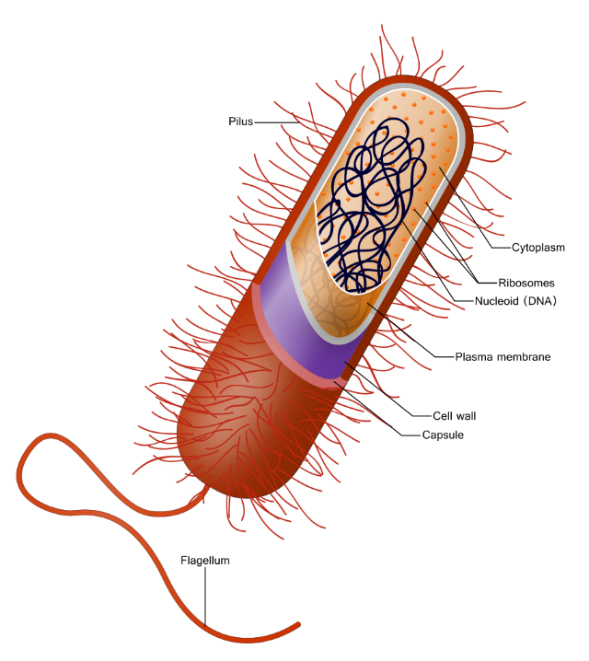 Where do you find the DNA in a bacteria (prokaryote)?  __________________What do the ribosomes do in bacteria?  ______________________________What is the cell wall made of in bacteria?  ____________________________What does a capsule do for a bacteria?  _______________________________________How many chromosomes do bacteria have? __________Name a function of the following eukaryotic organelles:Nucleus: ___________________________________________Ribosome: __________________________________________Rough ER: __________________________________________Smooth ER: _________________________________________Golgi Apparatus: _____________________________________Lysosome: __________________________________________Cytoskeleton: ________________________________________Central Vacuole in Plants: _______________________________Mitochondria: _______________________________________Chloroplasts in plants: _________________________________What is the cell wall in plants and protists made up of? _____________________________Do animal cells have cell walls?   _____________What is extracellular matrix?What is the endosymbiosis theory?